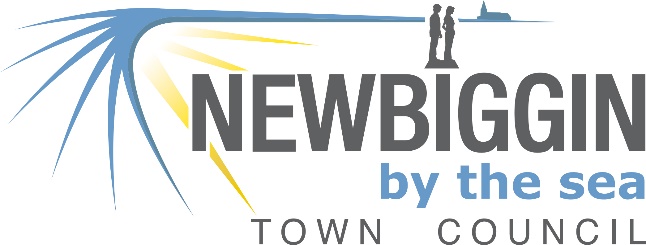 You are invited to a meeting of the Town Council Working Group ‘Newbiggin Climate Action Network’ which will take place on Monday 17th July at 7pm in St. Bartholomew’s Church Centre.AgendaTo appoint a Chairman and Vice ChairmanApologiesTo define the focus of Newbiggin Climate Action NetworkTown Council obligationsIncreasing tree coverageWhat does everyone want to do?Future meeting dates